Publicado en Sevilla el 03/05/2019 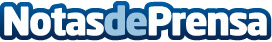 Rendersfactory pone en marcha un programa de tres becas para los alumnos de su Máster BIM Oficial AutodeskEl centro de formación de postgrado especializado en arquitectura e ingeniería Renders Factory ofrece a los alumnos matriculados en su Máster BIM Oficial  Autodesk, que arranca el próximo 4 de junio, un programa de tres becas que financiarán el 100% del coste del máster. El principal objetivo de este programa de becas según el fundador de Renders Factory, Carlos Lucena es "ofrecer mayor facilidad a los alumnos a la hora de cursar un programa formativo de índole superior, y que exige un desembolso mayor"Datos de contacto:Carlos Lucena Gonzalez667505284Nota de prensa publicada en: https://www.notasdeprensa.es/rendersfactory-pone-en-marcha-un-programa-de Categorias: Educación Premios Otros Servicios Universidades Arquitectura http://www.notasdeprensa.es